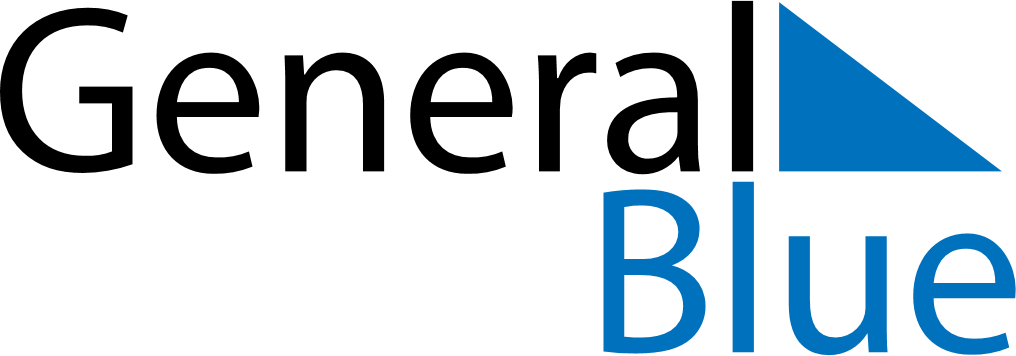 September 2024September 2024September 2024September 2024September 2024September 2024El Maiten, Chubut, ArgentinaEl Maiten, Chubut, ArgentinaEl Maiten, Chubut, ArgentinaEl Maiten, Chubut, ArgentinaEl Maiten, Chubut, ArgentinaEl Maiten, Chubut, ArgentinaSunday Monday Tuesday Wednesday Thursday Friday Saturday 1 2 3 4 5 6 7 Sunrise: 8:09 AM Sunset: 7:19 PM Daylight: 11 hours and 9 minutes. Sunrise: 8:08 AM Sunset: 7:20 PM Daylight: 11 hours and 12 minutes. Sunrise: 8:06 AM Sunset: 7:21 PM Daylight: 11 hours and 14 minutes. Sunrise: 8:04 AM Sunset: 7:22 PM Daylight: 11 hours and 17 minutes. Sunrise: 8:03 AM Sunset: 7:23 PM Daylight: 11 hours and 20 minutes. Sunrise: 8:01 AM Sunset: 7:24 PM Daylight: 11 hours and 23 minutes. Sunrise: 7:59 AM Sunset: 7:25 PM Daylight: 11 hours and 25 minutes. 8 9 10 11 12 13 14 Sunrise: 7:58 AM Sunset: 7:26 PM Daylight: 11 hours and 28 minutes. Sunrise: 7:56 AM Sunset: 7:27 PM Daylight: 11 hours and 31 minutes. Sunrise: 7:54 AM Sunset: 7:28 PM Daylight: 11 hours and 34 minutes. Sunrise: 7:52 AM Sunset: 7:29 PM Daylight: 11 hours and 36 minutes. Sunrise: 7:51 AM Sunset: 7:30 PM Daylight: 11 hours and 39 minutes. Sunrise: 7:49 AM Sunset: 7:31 PM Daylight: 11 hours and 42 minutes. Sunrise: 7:47 AM Sunset: 7:32 PM Daylight: 11 hours and 45 minutes. 15 16 17 18 19 20 21 Sunrise: 7:45 AM Sunset: 7:33 PM Daylight: 11 hours and 47 minutes. Sunrise: 7:44 AM Sunset: 7:34 PM Daylight: 11 hours and 50 minutes. Sunrise: 7:42 AM Sunset: 7:35 PM Daylight: 11 hours and 53 minutes. Sunrise: 7:40 AM Sunset: 7:36 PM Daylight: 11 hours and 56 minutes. Sunrise: 7:38 AM Sunset: 7:38 PM Daylight: 11 hours and 59 minutes. Sunrise: 7:37 AM Sunset: 7:39 PM Daylight: 12 hours and 1 minute. Sunrise: 7:35 AM Sunset: 7:40 PM Daylight: 12 hours and 4 minutes. 22 23 24 25 26 27 28 Sunrise: 7:33 AM Sunset: 7:41 PM Daylight: 12 hours and 7 minutes. Sunrise: 7:31 AM Sunset: 7:42 PM Daylight: 12 hours and 10 minutes. Sunrise: 7:30 AM Sunset: 7:43 PM Daylight: 12 hours and 13 minutes. Sunrise: 7:28 AM Sunset: 7:44 PM Daylight: 12 hours and 15 minutes. Sunrise: 7:26 AM Sunset: 7:45 PM Daylight: 12 hours and 18 minutes. Sunrise: 7:24 AM Sunset: 7:46 PM Daylight: 12 hours and 21 minutes. Sunrise: 7:23 AM Sunset: 7:47 PM Daylight: 12 hours and 24 minutes. 29 30 Sunrise: 7:21 AM Sunset: 7:48 PM Daylight: 12 hours and 27 minutes. Sunrise: 7:19 AM Sunset: 7:49 PM Daylight: 12 hours and 30 minutes. 